Приложениек постановлению Администрациимуниципального образования"Город Архангельск"от 27.05.2019 № 682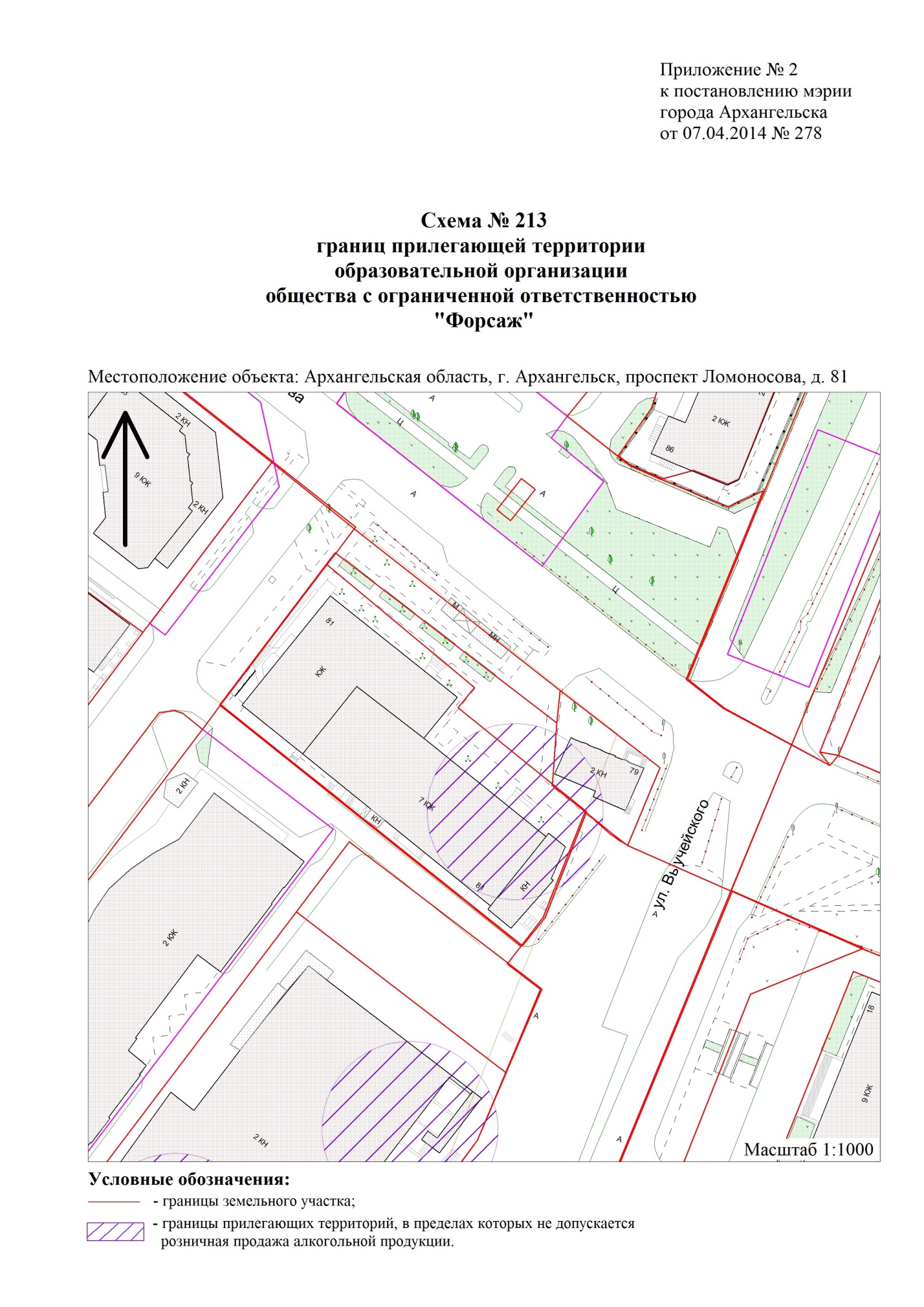            "                      ". _____________